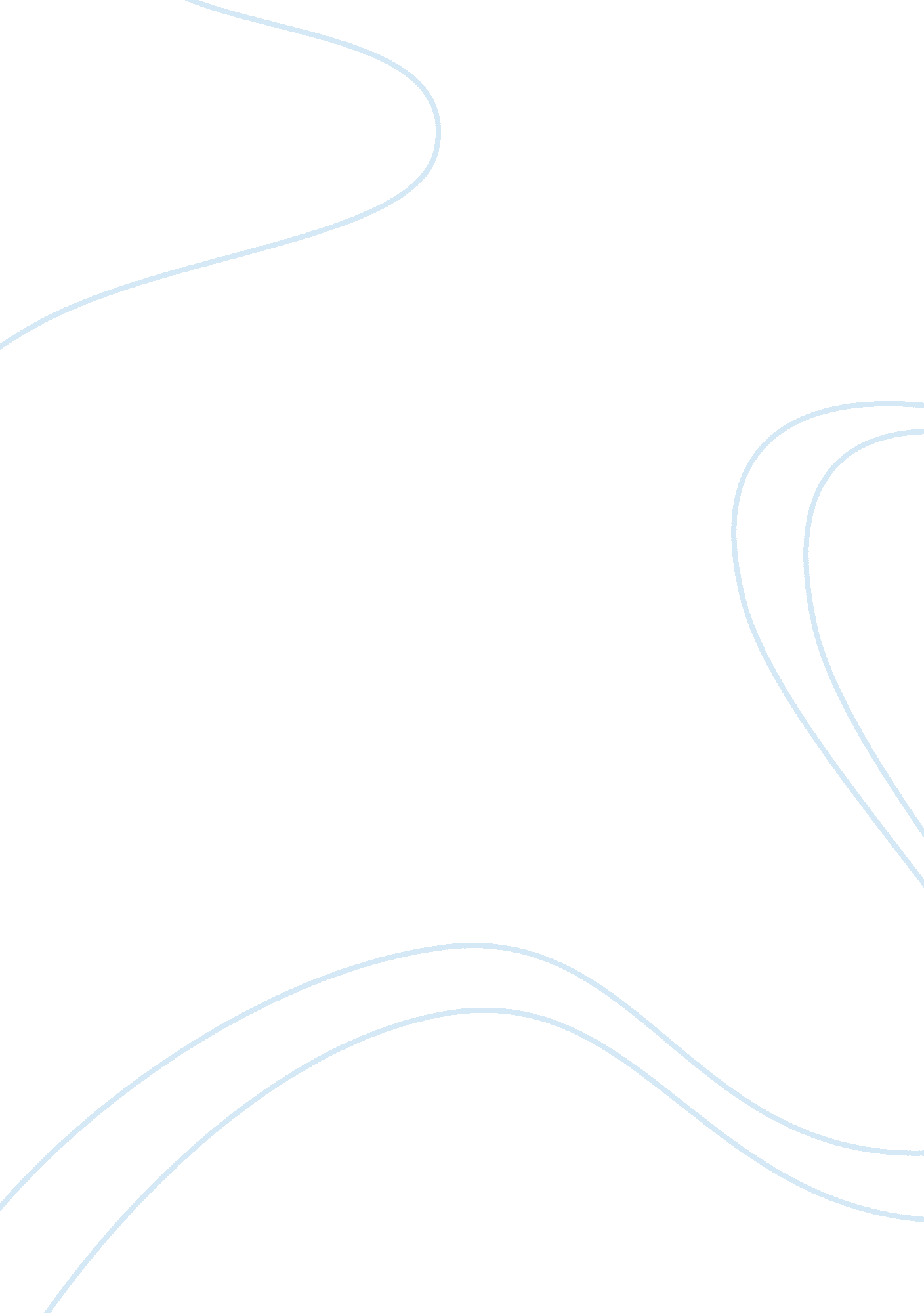 Religious cultureSociology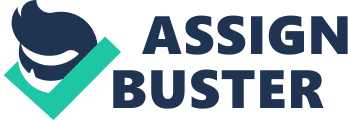 Religious culture Religious cultures vary across various regions so are they across individuals. Things done in one culture may be totally different from the others in another religious or cultural setup. Basing on my faith and culture, the paper below gives the details obtained from is an interview with a Native Arab and a Muslim who I meet on her way to the mosque while on tour of Maryland. The 
The lady was age 38 coming from the Arabic race natively from Yemen and classified into Sunni in Arabian Peninsula however, for over 10 years she has lived in United States with the husband. However, she was not from am on from Maryland but from Chicago where they stay with their extended family also leaves. 
The information obtained from her education background indicated that she really didn’t go through proper education system until she came to America and got married. Initially, she went through the Islamic basic education system at a young age that repeatedly emphasized in the Holy Koran and Islam doctrines with frequent injunctions in a local Madras. But later she got married and her husband paid for her education system through to Master’s level with Masters of psychology. Emphasizing the role of Muslim men in their culture back then and the current role they play. This was further supported by the fact that the only work experience she has is the two years’ experience obtained in her husband consultancy. 
The information she shared indicated that her day just like many other Muslim and Arabs of her culture have a religious day. For instance, her daily life is more religious and she creates time to worship Allah at least 5 times a day. Likewise, she get time to take her daughter to school and most importantly she have to be home early to prepare her family various Arabic delicacies. Most interesting was the fact her admission that Muslim culture was initially predominantly Arab. Nevertheless, the rapid expansion has been witnessed particularly here in America. In other areas of the world, Muslim culture has largely been influenced and assimilated from the Persian, Pakistan and Bangladeshi among others. Additionally, one of the unique and striking features of Islamic society is the significant attached to the family. This has changed largely since the family unit previously viewed as the cornerstone of a healthy and balanced society is ignored. 
However, the most controversial aspect in the interview was the fact that gender roles and societal expectation for both gender has never changed to date. According to Hu, despite the Quran regard men and women as equals in human dignity, this or ethical or spiritual equality has not been portrayed in many Muslim laws. For instance, women lack equal liberty to make independent choices concerning custody of their children, choice of marriage partner and getting a divorce. This largely affects the perception as the children grow. However children are significant as they reflect the future elders. 
Unlike many cultures, their culture allows and sets various gifts and items that are passed from generation to the next. Hu indicated that the culture and religion allow for several passages items to women as per Sura 24, Verses 30-31but the most remarkable is the Hijab dress, special dress common among us. The same type they use for prayers. 
Her final remarks were full of positivity. Pointing out that Native Americans and the government security agencies should change their attitudes towards Islamic religion. Since many still view all Muslims as terrorist and this is rather unfortunate. In the past years many Americans of Arab origin have been arrested and questioned without evidence and this has been frustrating. 